. Klinisk bakgrundsinformationMorfologiskt diagnostiseras prostatacancer antingen incidentellt på TUR-P-material, transvesikala enukleationspreparat eller andra operationspreparat från bäckenregionen eller som led i utredning  misstanke om prostatacancer och då oftast på mellannålsbiopsier (MNB Därtill  bedömning på radikala prostatektomipreparat (RP) vad gäller positiva marginaler, extraprostatisk extension (EPE), överväxt på intilliggande organ samt slutgiltig bedömning av malignitetsgrad enligt Gleason, ISUP-grad och TNM stadium. . Anvisningar för provtagarens hantering av provetSom fixativ rekommenderas buffrad formalin 10% (formaldehyd 4%). Använd en volym motsvarande minst 10 gånger preparatvikten. Fixering sker idealt  dygn för  och TUR-P-preparat samt  dygn för enukleationspreparat och prostatektomier.Mellannålsbiopsier: Varje  skickas i  burk. Om två biopsier tagits från samma lokal kan man acceptera att de insänds i samma burk. Prostatektomier inskickas färska eller i formalin. Operatören svarar för orienterande markering t.ex. KAD med spets riktad mot blåsan och/eller suturmärkningar.Kortare fixeringstid är möjlig vid användning av faciliterad fixering, t ex injektion och/eller cirkulation av formalin. Formalinfixering sker efter eventuellt tillvaratagande av färskt vävnadsmaterial till biobank (lokala rutiner).Anamnestisk remissinformationAv remissen ska följande framgå:Patientens namn och personnummer. Remitterande enhet och läkare.Känd smittfara (HIV, HBV, HCV). och  när preparatet lagts i formalin. Adekvata uppgifter om sjukhistoria och undersökningsfynd. Tidigare behandling av prostatacancer – hormonterapi, strålbehandling Uppgifter om vad biopsi/operationsmaterialet i sin helhet omfattar. Hur många biopsier som är tagna och var (teckning/mall/bild). Antalet burkar skall anges på remiss. Numrering eller annan märkning på preparatburk måste överensstämma med remissuppgifter. (OBS! Ej märkning på burklocket då detta kan leda till förväxlingar. UtskärningsanvisningarMellannålsbiopsier:  mäts och biopsierna bäddas var för sig. Om två biopsier insänts i samma burk kan de klotsas ihop.  TUR-P:  rekommenderas att 12 g (8 dosor/klossar/kassetter) bäddas samt ytterligare en kassett för varje 5:e gram preparatvikt över 12 gram. Detta gäller särskilt för yngre män. Påträffas cancer i <5 % av materialmängden (avser tumörytan i förhållande till hela vävnadsytan på snitten) utökas undersökningen till att omfatta hela den inskickade materialmängden för att fastställa stadium, om den kliniska situationen så motiverar. Enukleationspreparat:  ska vägas, om inte operatören har gjort det. Preparatet skivas därefter i 3-5 mm skivor som inspekteras avseende eventuella tumörsuspekta områden. Ta med bitar där det finns med rester av prostatans perifera zon om den går att urskilja. Antalet bitar beror på antalet tumörmisstänkta områden samt resektatets storlek. Målsättningen bör vara att ligga i linje med internationell standard och undersöka minst 8 kassetter. Prostatektomi:  ska vägas efter att vesiklar avlägsnats samt mätas (längd, bredd, höjd). Tuschning av hela preparatytan är väsentlig då detta vid tumörväxt i preparatkanten avgör om det föreligger äkta positiv resektionsrand eller en laboratorieartefakt. Använd minst 3 färger: en för höger respektive vänster sida och en för dorsala och/eller ventrala ytan. För att få nationell samstämmighet föreslås att prostata tuschas enligt schema som används på många Anteckna skador eller avvikande utseende vesiculae  notering är viktig vid planering av eventuell postoperativ strålbehandling. Om inte hela vesiklarna avlägnats vid prostatektomin, måste ett större strålfält planeras.Preparatet skäres i 4-5 mm tjocka skivor horisontellt, vinkelrätt mot den rektala ytan och vinkelrätt mot distala delen av prostatiska urethra, helst med hjälp av skärmaskin eller jigg (se Fig. 1). Apex och bas skäres med sagittala snitt Vesiklarna kan undersökas antingen genom att bäddas i sin helhet eller genom bäddning av de basala delarna (dvs delarna närmast prostata). De flesta fall av vesikelinvasion av cancer sker genom inväxt genom vesikelbasen men i enstaka fall förekommer isolerad spridning till distala delarna av vesikeln. Det är valfritt om man önskar använda transversell eller longitudinell snittning. 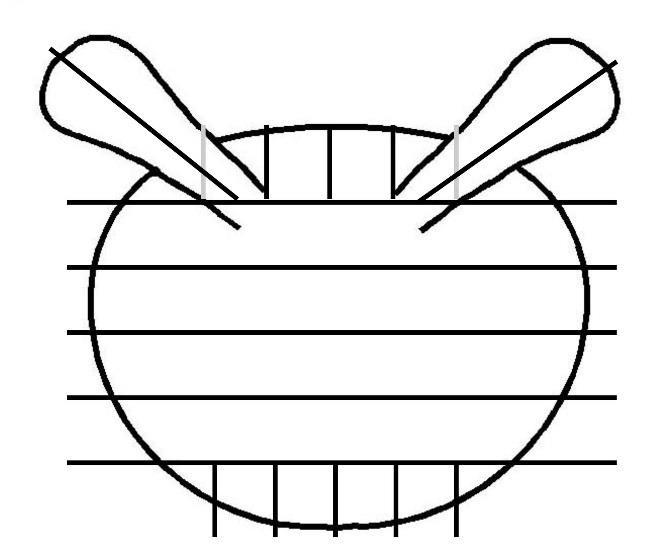 Fig. 1. Utskärningsschema prostatektomipreparatLymfkörtelutrymning: Varje fraktion undersöks separat Bäst resultat erhålls om samtliga körtlar bäddas var för sig. Mindre  som inte delas kan dock läggas samman i en kassett. Resterande fettvävnad kan bäddas men  är inte obligatoriskt. I detta material ses ofta små  vid mikroskopering. . Analyser Konventionell färgningRutinfärgning med hematoxylin-eosin är basen för diagnostik. För  rekommenderas 2-3 snittnivåer. För övrigt material är antal snittnivåer  men i allmänhet räcker en nivå.Immunhistokemiska färgningarNär  visar svårvärderad körtelatypi och morfologin inte räcker för att avgöra om biopsin innehåller cancer eller inte, kan immunhistokemiska färgningar ofta vara till hjälp. De viktigaste biomarkörerna för denna frågeställning är basalcellsmarkörer, som högmolekylärt keratin cytokeratin 5 och p63. Dessa tre markörer anses likvärdiga i de flesta situationer. De utfaller positivt i benigna körtlar och negativt i cancer. Negativt färgningsutfall i enstaka körtlar ska inte övertolkas, eftersom detta kan förekomma även i benign vävnad. Det finns också markörer som är positiva i cancer. Den vanligaste är alfa-metylacyl-CoA-racemas (AMACR, antikropp p504S). Resultatet av infärgning med AMACR bör tolkas med försiktighet, eftersom både falskt positiva och falskt negativa utfall är vanliga. Oavsett val av antikroppar är det av yttersta vikt att färgningarna korreleras till  i hematoxylin-eosinfärgade snitt. Immunhistokemi ska bara vara ett stöd i diagnostiken och kan inte ersätta morfologisk bedömning. Övertolkning av immunhistokemiska färgningar kan leda till överdiagnostik av I Appendix 1 återfinns detaljerade rekommendationer av vilka antikroppar som kan användas. Information i remissens svarsdelFörslag på svarsmall för prostatektomi återfinns i Appendix 2. skall innehålla:Hur många fraktioner (burkar) som inkommit till laboratoriet.  längd anges för varje fraktion nedanBenigna biopsier kan sammanfattas i en gemensam mening. Alternativt kan varje fraktion beskrivas var för sig. Därtill anges relevanta förändringar som t.ex. granulomatös inflammation vilken kliniskt kan imitera malignitet eller akut inflammation som kan vara PSA-förhöjande. eventuell höggradig  (HGPIN) biopsier.  cancer (IDC) anges oavsett förekomst av  cancer.Vid fynd av  skall  dessutom innehålla: Varje fraktion med cancer skall besvaras separat. Histologisk tumörtyp  Utbredning av cancer i mm. Eventuell förekomst extraprostatisk extensioneller intravaskulär tumörväxt vid förekomst bör  i  De biopsilängder som BMA mäter vid inbäddningen av preparaten kan användas. Dock skall det framhållas att om man vid mikroskoperingen finner att en betydande del av biopsin utgörs av extraprostatisk vävnad kan man eventuellt minska biopsilängden i motsvarande mån. adenocarcinom Gleasonsumma 3+47ISUP-grad 2 cancerlängd mm.  tumörväxt.TUR-P skall innehålla: Hur många fraktioner (burkar) som inkommit till laboratoriet. Mängd material (antal gram) som inkommit om uppgift om detta saknas på remissen. eventuell HGPINVid eventuellt fynd av skall  dessutom innehålla:Uppgift om cancer föreligger i  eller 5% av undersökt material, enligt TNM-klassifikationen. Fastställandet är av vikt då detta avgör stadieindelningen T1a eller T1b.Rapportering av %  4 rekommenderas i fall av cancer med  7.  och lymfovaskulär invasion ses sällan men skall i förekommande fall rapporteras.PAD v.g. se  ProstatektomiutlåtandeHur många fraktioner (burkar) som inkommit till laboratoriet. Varje fraktion och vad den innehåller skall beskrivas i utlåtandet. Skivornas numrering och förhållande till apex och bas skall framgå, liksom tuschmärkning. Makrobeskrivning: mått, vikt och andra eventuella makroskopiska fynd. Förekomst av vesiklar: hela eller delar.Mikroskopiskt anges:  Histologisk tumörtyp  samt ISUP-grad av  av  underlättas om tumörens konturer markeras på glasen  (lokala  i radikala prostatektomipreparat anges separat för den största tumörhärden och i förekommande fall även för mindre tumörhärdar med högre . Ytterligare minimala foci behöver inte graderas separat. Sk global  baserad på all sammantagen cancer bör inte användas i prostatektomipreparat.Positiv resektionsrand definieras som cancerceller som når fram till tuschmarkerad resektionsyta. Cancer som  mycket nära resektionsranden utan att nå fram till denna räknas som negativ resektionsrand.  pTNM-klassifikation.  av pT2  inte . . Rekommenderade klassifikationssystem Prostata är uppbyggd av  bindväv och glatt muskulatur. Organet omger uretras övre del och det genomlöps av ductus ejaculatorius. Körtelvävnadens tre zoner har skilda histologiska och biologiska karakteristika: Perifer zon (PZ) utgör  70% av vävnaden och är utgångspunkt för flertalet cancrar.Transitionszon (TZ) utgör 5-10% av vävnaden i icke-hyperplastisk prostata. TZ är den vanligaste utgångspunkten för hyperplasi men maligna tumörer förekommer också.Central zon (CZ) utgör  25% av vävnaden och är sällan utgångspunkt för vare sig hyperplasi, inflammation eller cancer. intraepitelial neoplasi (utgörs av atypiska epitelceller i normalstora körtelstrukturer med bibehållna basalceller.  inte  fraktioner med HGPIN anges eftersom risken för cancer är högre om HGPIN ses i flera biopsier.  cancer  med  med  cancer  HGPINKlassificering av tumörer Den helt dominerande i prostata är acinärt adenocarcinomvarianter av acinärt adenocarcinom pseudohyperplastiskmucinös som  som Den morfologiska bedömningen i denna framställning avser i sin helhet adenocarcinom.Gleasonsystemet för att histopatologiskt bedöma primärtumören vid prostatacancer konstruerades 1966. Gleasonsystemet ska inte användas för att gradera metastaser efter hormon- eller strålbehandlingI den ursprungliga klassifikationen adderades de två mest utbredda mönstren till en Gleasonsumma (Gleason score, GS), exempelvis 347. Smärre omarbetningar genomfördes 1967 och 1977. Den första större modifikationen kom efter en konsensuskonferens inom International Society of Urological Pathology (ISUP) 2005 av Gleasongrad 1 och 2 och definitionen av Gleasongrad 3 och 4 modifierades. Därutöver bestämdes att även mycket små områden av höggradig cancer (grad 4 och 5) i MNB ska inkluderas i  Detta  för TUR-P- och enukleationspreparatGleasongrad 1 används inte längre. Gleasongrad 2 ses oftast i -material och noteras ytterst sällan i den perifera zonen, d.v.s. MNB-material. Rekommendationen är att  112, 123 och 213 inte ska användas i något sammanhang.  224 samt 235 och 325 bör undvikas i MNB eftersom man lätt kan missbedöma små nästen av grad 3 som grad 2. Dessutom kräver Gleasongrad 2 att man kan se tumörens periferi så att man kan värdera hur välavgränsad den är. Vid en expertkonferens organiserad av ISUP 2014 gjordes ytterligare modifieringar av Gleasongraderingen. Samtliga kribriforma mönster av invasiv cancer samt glomeruloida mönster räknas nu till  4. Mucinös cancer graderas efter underliggande körtelarkitektur. Enstaka körtlar som är till synes dåligt utvecklade/inkompletta eller fuserade är otillräckligt för grad 4. Vidare föreslogs en gruppering av  enligt en 5-gradig skala, ISUP- (se nedan). Sedan dess har ytterligare evidens framkommit som ger stöd för att kribriforma mönster av grad 4 har särskilt dålig prognos. Det rekommenderas därför att man anger förekomst av kribriform morfologi i utlåtandetexten.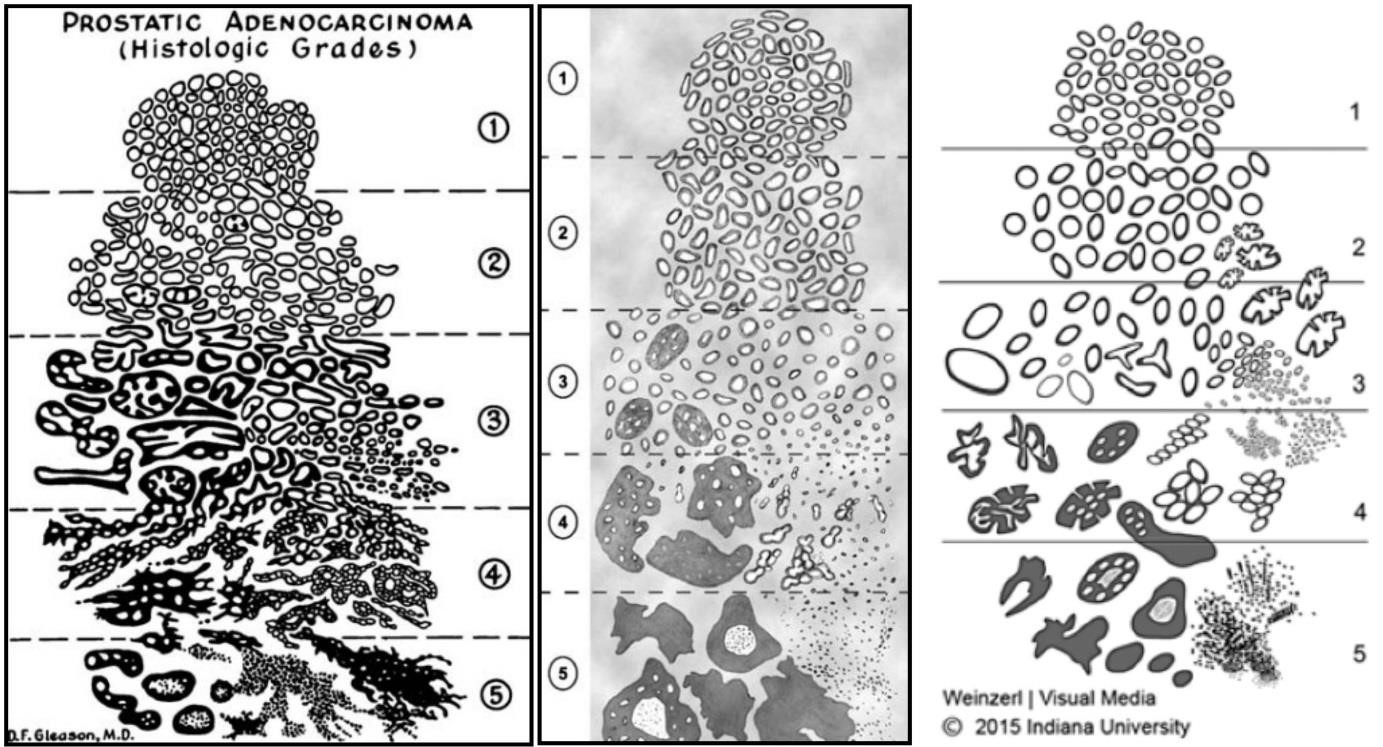 Fig 2. Till vänster ses Gleasons originalteckning från 1966, i mitten illustreras den modifikation som genomfördes 2005, till höger de förändringar som gjordes i samband med konsensuskonferensen ISUP 2014.Studier har påvisat en betydande variation av hur europeiska patologer Gleasongraderar samma MNB-preparat. Detta talar för att det är värdefullt att preparaten eftergranskas och demonstreras inför behandlingsbeslutet, till exempel inför aktiv monitorering hos män med lång förväntad kvarvarande livstid. Mellannålsbiopsier, TUR-P och enukleationspreparat: den dominerande) graden + den högsta graden (om denna är högre än den ) eller den näst vanligaste graden (om det inte finns cancer med högre grad än den dominerande). Om sekundärgraden är lägre än primärgradenExempel 2: och <5Exempel 3: och <5 GS 44Radikal prostatektomi: näst mest utbredda graden gäller, dvs tumörområden  högre grad som utgör <5 % ingår inte i tertiär gradän  primära och 5 i  tertiär grad. 1grad 3grad Ett flertal försök har gjorts att stratifiera  i prognostiskt relevanta grupper. Vid ISUP-konferensen 2014 beslutades att rekommendera en gruppering i 5 , de s k ISUP-graderna (Tab.  innehåller ingen ny information jämfört med Gleasongraderingen. Den kan dock ha ett visst informationsvärde vid kontakt med patient eftersom det blir lättare att förstå att prognosen är god vid ISUP-grad 1 än när man anger graden till Gleasonsumma 6. Både ISUP- och WHO-klassifikationen rekommenderar att Gleasonsumman och ISUP-graden rapporteras parallellt under överskådlig tid. . 1. Definition av de fem ISUP-graderna. 3+58 och 5+38 räknas för närvarande som ISUP-grad 4 men det är kontroversiellt hur dessa bäst bör klassificeras och det kan komma att ändras. Det finns data som talar för att åtminstone  5+38 snarare bör grupperas med ISUP-grad 5.SNOMED koderV.g. se WHO boken: WHO Classification of Tumours  Urinary and  Genital Tumors, IARC Press, LyonTNM8:e upplagan* det inte finns någon pT1 kategori i pTNM som är mindre än 0,2 mm kan benämnas pNmiKvalitetsindikatorer:Adenocarcinom uppdelat i MNB och prostatektomi (M81403): %-fördelning av GS angivetsom xyz. adenocarcinom ( från  och  Adresslista till deltagarna i KVAST-gruppen för uropatologiViktoria Gaspar (sammankallande) Medicinsk Service, Labmedicin, Klinisk Patologi, 251 87 Helsingborg Tel: 042 – 406 33 39 E-mail: Viktoria.Gaspar@skane.se  Christina Kåbjörn GustafssonPatologen, LaboratoriemedicinRyhov JönköpingTel: 0701 45 19 53E-mail: christina.kabjorngustafsson@gmail.com  Mehriban Yumer Klinisk patologi, Universitetssjukhuset, 58185 Linköping Tel: 01010 33698 E-mail: Mehriban.Yumer@regionostergotland.se Anca DragomirKlinisk Patologi, Akademiska sjukhuset, 75185, UppsalaTel: 018611 3836Email: anca.dragomir@akademiska.se Rita PedersenKlinisk patologi och cytologi, Hallands sjukhus Halmstad, 301 85 Halmstad Tel: 035 131840.se .com  Artiklar och konsensusdokumentAmin MB, Lin DW, Gore JL The critical role of the pathologist in determiningeligibility for activesurveillance as a management option in patients with prostate cancer: consensusstatement withrecommendations supported by the College of American Pathologists,International Society of Urological Pathology,Association of Directors ofAnatomic and Surgical Pathology, the New Zealand Society of Pathologists, andtheProstate Cancer Foundation.ArchPathol Lab Med2014;138;1387-1405.BerneyDM, Algaba F, Camparo P, Comperat E, Griffiths D, Kristiansen G, A, Montironi R, Varma M,Egevad L. Variation in reporting of cancer extent andbenign histology in prostate biopsies among Europeanpathologists.Virchows Arch2014;464;583-587.Grignon DJ,EpsteinJI, Griffiths DF, Humphrey PA, van der Kwast T, Montironi R, Delahunt B,EgevadL, Srigley JR; ISUP Prostate Cancer Group. International Society of Urological Pathology (ISUP) Consensus Conference on Handling and Staging of Radical Prostatectomy Specimens. Working group 4: seminal vesicles and lymph nodes. Mod Pathol. 2011 Jan;24(1):39-47. Samaratunga H, Samaratunga D, Perry-Keene J, Adamson M, Yaxley J,DelahuntB. Distal seminal vesicle invasion by prostate adenocarcinoma does not occur in isolation of proximal seminal vesicle invasion or lymphovascular infiltration.Pathology. 2010 Jun;42(4):330-3. BöckerWHO Classification of Tumours  Urinary and Male Genital :e upplagan,IARC Press, LyonReferens till  1 ”Immunhistochemistry in Prostate Pathology” av Kristiansen Epstein kan hämtas från Dako´s hemsida.WebbadresserEn normerande  har upprättats med hjälp avinternationella experter: Appendix 1. ImmunhistokemiAdenocarcinom i prostata Basalcellsmarkörer – markörer som är negativa vid malignitetVid morfologisk misstanke om cancer stödjer total avsaknad av basalceller, vid immunhistokemisk färgning, malignitetsdiagnosen. Cytokeratin (CK HMW, CK 5/6 och CK 14) och p63 är lika användbara och ger samma resultat för färgning av basalceller.  Cytokeratin  cytoplasmatisk infärgning, p63  kärnfärgning. Sensitiviteten ökas vid kombination av de två. Fallgropar: Avsaknad av basalceller kan även ses vid flera benigna förändringar som kan likna adenocarcinom. I adenos färgas ofta mer än 50% av körtlarna in, men så få som 10% kan vara positiva. Färgningen är ofta fläckvis och ibland färgas enbart enstaka celler.Vid flera mönster kan falskt positiv färgning för basalcellsmarkörer ses. Vid acinärt adenocarcinom kan fokal infärgning med CK HMW och mer sällan ses p63 i cancercellerna. Detta kan ses vid alla Gleason-grader men oftare vid Gleason  8-10. P63 har högre specificitet för basalceller jämfört med CK HMW och visar mindre ospecifik reaktion med cancerceller. Ett problem med p63 är aberrant diffus expression av p63 i sällsynta fall av acinärt adenocarcinom. Eftersom basal distribution av färgningen saknas bör sådana fall ändå kunna identifieras som maligna.Markörer som är positiva vid malignitetAMACR (alfa-metylacyl-CoA-racemas, p504s) ger granulerad cytoplasmatisk infärgning i prostatacancer. AMACR utrycks förutom i prostatacancer även i normal vävnad, såsom hepatocyter, tubulärt epitel i njure, gallblåse-epitel och i dysplastisk vävnad och maligna tumörer som  och papillär  AMACR  i % av prostatacancer Använd AMACR i kombination med basalcellsmarkörer antingen som dubbelfärgning eller som trippelfärgning.Fallgropar: På mellannålsbiopsier är ca 20% av små foci av adenocarcinom negativa för AMACR. Cancer av  (foamy gland), atrofisk eller  samt hormonbehandlad cancer utrycker AMACR i ännu mindre utsträckning. AMACR uttrycks även i HGPIN och benigna förändringar så som adenos, partiell atrofi och postatrofisk hyperplasiMarkörer för diagnostik av metastaserad prostatacancer PSA (prostate specific antigen) - grovgranulerad, supranukleär cytoplasmatisk infärgning. PSA används för att bekräfta ursprung från prostata vid cancermetastas. Dock är PSA inte helt specifik för prostata då det även kan ses i cancer från ovarier, bröst (även manlig bröstcancer) och andra vävnader. Prostein (P501S) - granulerad cytoplasmatisk infärgning. Prostein är bland de bäst validerade immunhistokemiska markörerna för prostataursprung. Många av de fall som är PSA-negativa färgas positiva för prostein.PSMA (prostate-specific membrane antigen) - cytoplasmatisk och membranös infärgning av prostataepitel. PSMA har lägre specificitet för prostataursprung än övriga av ovanstående markörer.AMACR är inte användbar vid metastasutredning med differentialdiagnostik mellan prostatacancer och andra maligniteter då AMACR, förutom i prostatacancer, ofta även uttrycks i colorectalt adenocarcinom, bröst-, lung-, ovarial-, njurcellscancer samt urinblåsecancer (urotelial cancer och adenocarcinom). PSA, prostein (P501S) och NKX3.1 används vid lågt differentierat prostataadenocarcinom.Prostatacancer versus urotelial cancer Mest användbara är GATA3, p63, prostein och NKX3.1. GATA3 och p63 är kärnfärgningar som är positiva i urotelial cancer och negativa i prostatacancer.Prostein och NKX3.1 är positiva i prostatacancer och negativa i urotelial cancer. PSA är oftast negativ i urotelial cancer, men kan även vara negativ i höggradig prostatacancer. Kraftig infärgning av cellkärnorna med  är vanligare vid urotelial cancer, men  kan även vara positiv vid höggradig prostatacancer.  är positiva vid urotelial cancer, men kan även vara positiva vid höggradig prostatacancer. Markörerna rekommenderas inte längre för differentialdiagnostik mellan dessa diagnoser då överlappningen av färgningsutfall är alltför stor.Prostatacancer versus colorectal cancerColorectal cancer är -positiv, -negativ och CDX2-positiv. CDX2 kan användas för differentiering mot prostata då markören mycket sällan är positiv i prostatacancer, men där finns undantag. Prostein och NKX3.1 är användbara för att fastställa prostataursprung.Diagnostik av behandlad prostatacancerBehandlad prostatacancer brukar uppvisa viss förlust av AMACR-uttryck. I fall med uttalad regression är pan-cytokeratiner och basalcellsmarkörer  användbara till att fastställa förekomst av kvarvarande eller recidiv av prostatacancer.Av prostatamarkörer med högst specificitet för prostata är de mest sensitiva PSA, AMACR och NKX3.1. Falskt negativa resultat kan dock förekomma i enstaka fall. Om den positiva kontrollen enbart infärgas svagt till måttligt i benigna prostatakörtlar kan lågt differentierad , som oftast har mindre antigen, bli falskt negativa. PSA uttrycket är omvänt korrelerat till  och en liten andel adenocarcinom  10 kan vara negativa för PSA. Uttryck av AMACR och NKX3.1 verkar inte vara relaterat till  En liten andel (färre än 5%) av lågt differentierad prostataadenocarcinom är helt negativa för alla prostatamarkörer.Appendix 2. Förslag på standardiserat svar av total prostatektomiMAKROBESKRIVNING Radikal prostatektomiProstatamått – bas x cm;  x cm; ventralt – dorsalt x cm. gram har totalbäddats. Storsnitt numreras x-x från apex till bas. Övrigt:  avvikande utseende, operationsskador etc: Ev andra fraktioner: biopsier,  Histologisk typ Gleasonsumma: ange GS för huvudtumörenISUP-grad: för huvudtumören.Lokalisering PZ storlek på huvudtumören (två mått samt i vilka skivor den finns). Om mindre tumörfoci har  GS anges det. Extraprostatisk extension: jautbredning i mm  Cancerväxt i vesiculae seminales: ja/nej Övrigt:  Andra fraktioner biopsier, pTNM:  Prostata med adenocarcinom, Gleasonsumma  Negativa resektionsränder. Svensk Förening för Patologi – Svensk Förening för Klinisk CytologiSvensk Förening för Patologi – Svensk Förening för Klinisk CytologiSvensk Förening för Patologi – Svensk Förening för Klinisk CytologiSvensk Förening för Patologi – Svensk Förening för Klinisk CytologiDokumentnamnDokumentnamnDokumentnamnDok. nr. 1Framtagen av URO-KVASTUtgåva Version 4.FastställtSida1ISUP-gradGleasonsumma1≤623+4 = 734+3 = 74859-10T – Primärtumör – Klinisk klassifikation T – Primärtumör – Klinisk klassifikation TX Primärtumörens utbredning kan ej bedömas T0 Ingen påvisad primärtumör  T1 Tumör som kliniskt inte är palpabel T1a Tumör accidentellt funnen vid histologi i 5 % eller mindre av resecerad vävnad T1b Tumör accidentellt funnen vid histologi i mer än 5 % av resecerad vävnad T1c Tumör identifierad i mellannålsbiopsi T2 Tumör som är palpabel och är begränsad till prostata T2a Tumören engagerar hälften av ena loben eller mindre T2b Tumören engagerar mer än hälften av ena loben men inte båda loberna T2c Tumören engagerar båda loberna T3 Tumören sträcker sig utanför prostata T3a Extraprostatisk extension (uni- eller bilateralt) inkluderande mikroskopisk invasion av blåshals T3b Tumören infiltrerar vesicula seminalis T4 Tumören är fixerad till eller infiltrerar intilliggande vävnad annan än vesicula seminalis: extern sfinkter, rectum, levatormuskeln eller bäckenväggen N – Regionala lymfkörtlarN – Regionala lymfkörtlarNXLymfkörtelstatus inte käntN0Inga regionala lymfkörtelmetastaser N1*Regionala lymfkörtelmetastaserM – FjärrmetastaseringM – FjärrmetastaseringM0Inga fjärrmetastaser M1Kända fjärrmetastaserM1aIcke regionala lymfkörtelmetastaserM1bSkelettM1cAndra lokaler